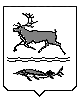 МУНИЦИПАЛЬНОЕ ОБРАЗОВАНИЕСЕЛЬСКОЕ ПОСЕЛЕНИЕ КАРАУЛТАЙМЫРСКОГО ДОЛГАНО-НЕНЕЦКОГО МУНИЦИПАЛЬНОГО РАЙОНАКРАСНОЯРСКОГО    КРАЯАДМИНИСТРАЦИЯП О С Т А Н О В Л Е Н И Е от    28.06.2023  года   № 37– ПОб  административной   комиссиисельского поселения Караул В соответствии с  абзацем 1 пункта 1  статьи 2 Закона Красноярского края от 23.04.2009 года № 8-3168 «Об административных комиссиях в Красноярском крае», в соответствии с Законом Красноярского края от 23.04.2009 года № 8-3170 «О наделении органов местного самоуправления  муниципальных образований края государственными полномочиями по созданию и обеспечению деятельности административных комиссий», руководствуясь Уставом муниципального образования сельское поселение Караул Таймырского Долгано-Ненецкого муниципального района Красноярского края, Администрация сельского поселения Караул ПОСТАНОВЛЯЕТ:Создать административную комиссию сельского поселения Караул для рассмотрения дел об административных правонарушениях в следующем составе:-	Председатель комиссии – Гурина Наталья Борисовна, Временно исполняющая  полномочия Главы  сельского поселения Караул;-	Заместитель председателя комиссии – Яптунэ Диана Валериевна, Заместитель Главы  сельского поселения Караул по КМНТ, общим вопросам и культуре;- 	Ответственный секретарь комиссии – Иншакова Татьяна Юрьевна, главный специалист отдела управления делами Администрации сельского поселения Караул;Члены комиссии:- 	Савко Оксана Николаевна, руководитель Территориального подразделения Администрации сельского поселения Караул в с.Караул;-	Пономарева Марина Ильинична, представитель общественности (житель с.Караул);-	Колупаева Наталья Сергеевна, представитель общественности (житель           с.Караул);  -	Томилина Алена Владимировна, представитель  общественности (житель       с.Караул)-	Малахов Александр Викторович, директор Краевого государственного казенного учреждения «Центр занятости населения» сельского поселения Караул;-	Барков Александр Михайлович, представитель общественности (житель  с.Караул)2.  Назначить органом, ответственным за финансовое и материально-техническое обеспечение деятельности административной комиссии за счет средств, передаваемых в форме субвенций из бюджета Красноярского края в соответствии с Законом Красноярского края от 23.04.2009 года № 8-3170 «О наделении органов местного самоуправления муниципальных образований края государственными полномочиями по созданию и обеспечению деятельности административных комиссий», Администрацию сельского поселения Караул.3.	Настоящее Постановление вступает в силу  01 июля 2023 года.4.	Опубликовать настоящее Постановление в информационном вестнике «Усть-Енисеец» и разместить на официальном сайте муниципального образования сельское поселение Караул Таймырского Долгано-Ненецкого муниципального района Красноярского края.5.	Контроль за исполнением настоящего Постановления  оставляю за собой.Временно исполняющая полномочия Главы сельского поселения Караул						    Н.Б.Гурина